فرم (ب) درخواست و تعهدنامه تجهیزات دفاع شخصی 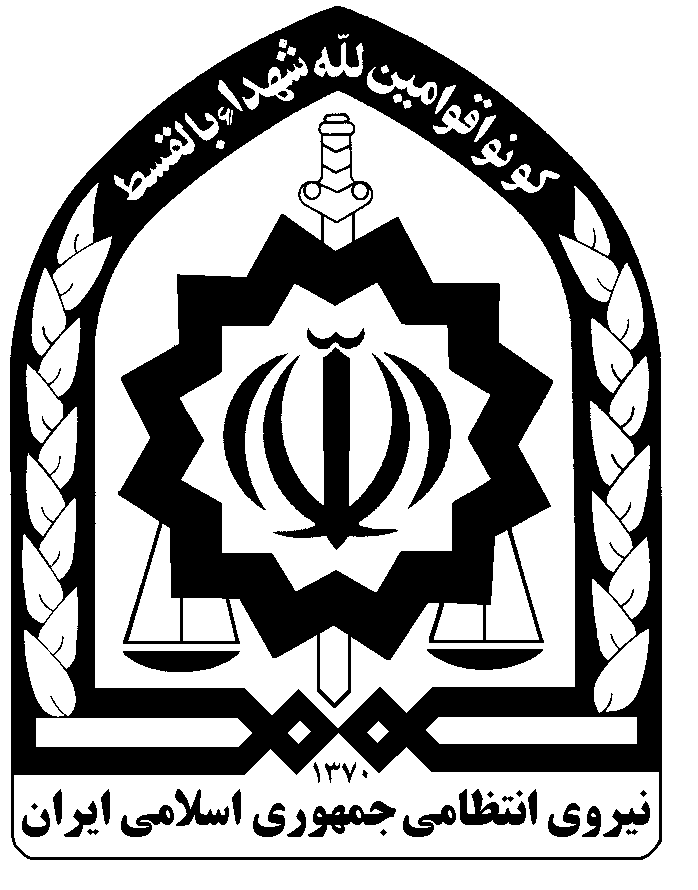 از مرکز انتظام پلیس پیشگیری ناجافرم (ب) درخواست و تعهدنامه تجهیزات دفاع شخصی از مرکز انتظام پلیس پیشگیری ناجافرم (ب) درخواست و تعهدنامه تجهیزات دفاع شخصی از مرکز انتظام پلیس پیشگیری ناجافرم (ب) درخواست و تعهدنامه تجهیزات دفاع شخصی از مرکز انتظام پلیس پیشگیری ناجافرم (ب) درخواست و تعهدنامه تجهیزات دفاع شخصی از مرکز انتظام پلیس پیشگیری ناجافرم (ب) درخواست و تعهدنامه تجهیزات دفاع شخصی از مرکز انتظام پلیس پیشگیری ناجافرم (ب) درخواست و تعهدنامه تجهیزات دفاع شخصی از مرکز انتظام پلیس پیشگیری ناجافرم (ب) درخواست و تعهدنامه تجهیزات دفاع شخصی از مرکز انتظام پلیس پیشگیری ناجافرم (ب) درخواست و تعهدنامه تجهیزات دفاع شخصی از مرکز انتظام پلیس پیشگیری ناجافرم (ب) درخواست و تعهدنامه تجهیزات دفاع شخصی از مرکز انتظام پلیس پیشگیری ناجافرم (ب) درخواست و تعهدنامه تجهیزات دفاع شخصی از مرکز انتظام پلیس پیشگیری ناجافرم (ب) درخواست و تعهدنامه تجهیزات دفاع شخصی از مرکز انتظام پلیس پیشگیری ناجافرم (ب) درخواست و تعهدنامه تجهیزات دفاع شخصی از مرکز انتظام پلیس پیشگیری ناجافرم (ب) درخواست و تعهدنامه تجهیزات دفاع شخصی از مرکز انتظام پلیس پیشگیری ناجافرم (ب) درخواست و تعهدنامه تجهیزات دفاع شخصی از مرکز انتظام پلیس پیشگیری ناجافرم (ب) درخواست و تعهدنامه تجهیزات دفاع شخصی از مرکز انتظام پلیس پیشگیری ناجامشخصات متقاضیان شخصی  ( بازنشستگان و خانواده کارکنان)مشخصات متقاضیان شخصی  ( بازنشستگان و خانواده کارکنان)مشخصات متقاضیان شخصی  ( بازنشستگان و خانواده کارکنان)مشخصات متقاضیان شخصی  ( بازنشستگان و خانواده کارکنان)مشخصات متقاضیان شخصی  ( بازنشستگان و خانواده کارکنان)مشخصات متقاضیان شخصی  ( بازنشستگان و خانواده کارکنان)مشخصات متقاضیان شخصی  ( بازنشستگان و خانواده کارکنان)مشخصات متقاضیان شخصی  ( بازنشستگان و خانواده کارکنان)مشخصات متقاضیان شخصی  ( بازنشستگان و خانواده کارکنان)مشخصات متقاضیان شخصی  ( بازنشستگان و خانواده کارکنان)مشخصات متقاضیان شخصی  ( بازنشستگان و خانواده کارکنان)مشخصات متقاضیان شخصی  ( بازنشستگان و خانواده کارکنان)مشخصات متقاضیان شخصی  ( بازنشستگان و خانواده کارکنان)مشخصات متقاضیان شخصی  ( بازنشستگان و خانواده کارکنان)مشخصات متقاضیان شخصی  ( بازنشستگان و خانواده کارکنان)مشخصات متقاضیان شخصی  ( بازنشستگان و خانواده کارکنان)کد ملیمیزان تحصیلاتنام و نام خانوادگیوضعیت خدمتدر حال خدمت ⃝  خدمت نموده ام ⃝  معاف شده ام ⃝نام پدرشغلمحل صدورتلفن همراهتاریخ تولدتلفن محل کارآدرس محل سکونت(لطفا خوانا بنویسید)آدرس محل کار(لطفا خوانا بنویسید)تجهیزات مورد تقاضاافشانهافشانهافشانهعلت درخواست:علت درخواست:علت درخواست:علت درخواست:علت درخواست:تجهیزات مورد تقاضاشوکرشوکرشوکرعلت درخواست:علت درخواست:علت درخواست:علت درخواست:علت درخواست:تعهدنامه شرایط نگهداری و استفاده از تجهیزات دفاع شخصیاینجانب متعهد می شوم موارد زیر را با دقت رعایت نموده و درصورت تخلف از انجام تعهدات به صورت سهوی یا عمدی طبق مقررات با من رفتار شود.هرگونه تغییر در آدرس و تلفن را در اسرع وقت به مرجع واگذار کننده تجهیزات دفاع شخصی اطلاع دهم.اقلام و تجهیزات دفاع شخصی و کارت مجوز حمل خود را به فرد یا افراد غیر واگذار ننمایم.اقلام و تجهیزات دفاع شخصی را طبق شرایط کارخانه سازنده (مندرج در بروشور) نگهداری نمایم.در نگهداری اقلام و تجهیزات دفاع شخصی و کارت مجوز حمل جهت جلوگیری از سرقت و فقدان کوشا باشم.اقلام و تجهیزات دفاع شخصی را فقط در موارد دفاع شخصی در قبال تهدید یا حمله طبق ضوابط شغلی بکارگیری نمایم.در موارد سرقت یا فقدان کارت مجوز حمل و یا اقلام و تجهیزات دفاع شخصی مراتب را در اسرع وقت (حداکثر 48 ساعت) به مبادی ذیربط اطلاع دهم.درصورت استفاده از تجهیزات مراتب را سریعا به یگان مربوطه اطلاع دهم.کلیه عواقب حقوقی و کیفری و استفاده غیر قانونی از کارت یا افشانه یا شوکر به عهده اینجانب می باشد.دارندگان این مجوز موظف هستند قبل از اتمام تاریخ مجوز حمل تجهیزات دفاع شخصی خود نسبت به تمدید تاریخ از طریق مرکز انتظام اقدام ، در غیر این صورت پاسخگوی عواقب بعدی مبنی بر حمل تجهیزات غیر قانونی خواهد بود.نام و نام خانوادگی :                                                               تاریخ تنظیم:                                             امضاء ، تاریخ و اثر انگشت:مدارک مورد نیاز:  1- کپی شناسنامه 2- کپی کارت ملی 3- کپی کارت پایان خدمت/معافیت 4- اصل گواهی عدم سوء پیشینه از اداره تشخیص هویت 
5- یک قطعه عکس 4*3 رنگی زمینه سفید 6- اصل گواهی برخورداری از صحت جسمی و روانی از بیمارستان ناجا یا پزشک معتمد 7- تکمیل فرم درخواست تجهیزات دفاع شخصی ( فرم فوق) 8- معرفی نامه از یگان خدمتی برای شاغلین ناجاتوجه : کلیه مدارک به صورت اصلی در قالب فرمت JPG اسکن و در لوح فشرده ذخیره گردد.